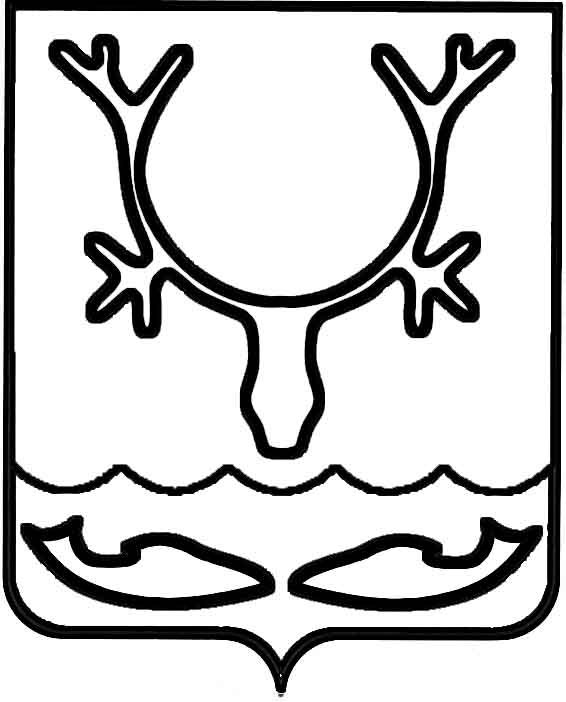 Администрация МО "Городской округ "Город Нарьян-Мар"ПОСТАНОВЛЕНИЕот “____” __________________ № ____________		г. Нарьян-МарОб утверждении порядка осуществления ведомственного контроля в сфере закупок для обеспечения муниципальных нужд МО "Городской округ "Город Нарьян-Мар" В соответствии со статьей 100 Федерального закона от 05 апреля 2013 года       № 44-ФЗ "О контрактной системе в сфере закупок товаров, работ, услуг                     для обеспечения государственных и муниципальных нужд" Администрация МО "Городской округ "Город Нарьян-Мар" П О С Т А Н О В Л Я Е Т:1.	Утвердить порядок осуществления ведомственного контроля в сфере закупок для обеспечения муниципальных нужд МО "Городской округ "Город Нарьян-Мар" (Приложение).2.	Настоящее постановление вступает в силу со дня его официального опубликования, за исключением подпунктов 2, 4 – 6 пункта 4 порядка осуществления ведомственного контроля в сфере закупок для обеспечения муниципальных нужд МО "Городской округ "Город Нарьян-Мар", утвержденного настоящим постановлением, которые вступают в силу с 01 января 2016 года                и подпункта 3 пункта 4, который вступает в силу с 01 января 2015 года.ПриложениеУТВЕРЖДЕНпостановлением Администрации МО "Городской округ "Город Нарьян-Мар"от 20.06.2014 № 1600ПОРЯДОКОСУЩЕСТВЛЕНИЯ ВЕДОМСТВЕННОГО КОНТРОЛЯ В СФЕРЕЗАКУПОК ДЛЯ ОБЕСПЕЧЕНИЯ МУНИЦИПАЛЬНЫХ НУЖДМО "ГОРОДСКОЙ ОКРУГ "ГОРОД НАРЬЯН-МАР"Раздел I. ОБЩИЕ ПОЛОЖЕНИЯНастоящий порядок устанавливает правила осуществления ведомственного контроля в сфере закупок товаров, работ, услуг для обеспечения муниципальных нужд (далее – Порядок) органами исполнительной власти МО "Городской округ "Город Нарьян-Мар" (далее – органы ведомственного контроля)        в соответствии с Федеральным законом от 05.04.2013 № 44-ФЗ "О контрактной системе в сфере закупок товаров, работ, услуг для обеспечения государственных       и муниципальных нужд" (далее – Федеральный закон о контрактной системе).Порядок разработан в целях повышения эффективности, осуществления закупок товаров, работ, услуг для обеспечения муниципальных нужд (далее – закупка), обеспечения гласности и прозрачности осуществления закупок, предотвращения коррупции и других злоупотреблений в сфере закупок.Предметом ведомственного контроля в сфере закупок является соблюдение заказчиками, подведомственными органам ведомственного контроля (далее – подведомственные заказчики) требований законодательства Российской Федерации и иных нормативных правовых актов о контрактной системе в сфере закупок товаров, работ, услуг для обеспечения государственных и муниципальных нужд (далее – законодательство и иные нормативные правовые акты о контрактной системе в сфере закупок).4.	При осуществлении ведомственного контроля в сфере закупок орган ведомственного контроля осуществляет проверку:1)	соблюдения ограничений и запретов, установленных законодательством и иными нормативными правовыми актами о контрактной системе в сфере закупок;2)	соблюдения требований к обоснованию закупок, предусмотренных статьей 18 Федерального закона о контрактной системе, при формировании планов закупок и планов-графиков закупок;3)	соблюдения требований о нормировании в сфере закупок, предусмотренных статьей 19 Федерального закона о контрактной системе;4)	правильности определения и обоснования начальной (максимальной) цены контракта, цены контракта, заключаемого с единственным поставщиком (подрядчиком, исполнителем);5)	соответствия информации об объеме финансового обеспечения, включенной в планы закупок, информации об объеме финансового обеспечения для осуществления закупок, утвержденном и доведенном до заказчика;6)	соответствия информации об идентификационных кодах закупок               и об объеме финансового обеспечения для осуществления данных закупок, содержащейся в планах-графиках закупок, в планах закупок, в извещениях                об осуществлении закупок, в документации о закупках, в протоколах определения поставщиков (подрядчиков, исполнителей), в условиях проектов контрактов, направляемых участникам закупок, с которыми заключаются контракты,                     в протоколах определения поставщиков (подрядчиков, исполнителей), в реестре контрактов, заключенных заказчиками, условиям контрактов;7)	предоставления учреждениям и предприятиям уголовно-исполнительной системы, организациям инвалидов преимущества в отношении предлагаемой ими цены контракта;8)	соблюдения требований статьи 30 Федерального закона о контрактной системе;9)	обоснованности в документально оформленном отчете невозможности или нецелесообразности использования иных способов определения поставщика (подрядчика, исполнителя), а также цены контракта и иных существенных условий контракта в случае осуществления закупки у единственного поставщика (подрядчика, исполнителя) для заключения контракта;10)	применения заказчиком мер ответственности и совершения иных действий в случае нарушения поставщиком (подрядчиком, исполнителем) условий контракта;11)	соответствия поставленного товара, выполненной работы                       (ее результата) или оказанной услуги условиям контракта;12)	своевременности, полноты и достоверности отражения в документах учета поставленного товара, выполненной работы (ее результата) или оказанной услуги;13)	соответствия использования поставленного товара, выполненной работы (ее результата) или оказанной услуги целям осуществления закупки.5.	Органы ведомственного контроля осуществляют ведомственный контроль путем проведения плановых и внеплановых проверок подведомственных заказчиков.Срок проведения плановых и внеплановых проверок не должен превышать двух месяцев. Данный срок может быть продлен только один раз и не более чем       на 15 календарных дней по решению руководителя органа ведомственного контроля.6.	Орган ведомственного контроля для осуществления ведомственного контроля в сфере закупок определяет своим нормативным правовым актом:1)	формы проведения ведомственного контроля;2)	методы проведения ведомственного контроля (проведение проверок тематического и комплексного характера);3)	способы проведения контроля (сплошная проверка, выборочная проверка);4)	форму отчетности о проведенной процедуре контроля.7.	Отчет является документом, содержащим информацию об основных итогах проверки, и включает следующую информацию:сведения о подведомственном заказчике;сроки проведения проверки;метод проведения контроля;способ проведения контроля;результаты проверки.8.	Для проведения плановых и внеплановых проверок орган ведомственного контроля формирует инспекцию органа ведомственного контроля (далее – инспекция) в составе не менее трех человек.Инспекцию возглавляет руководитель инспекции.В состав инспекции входят руководитель инспекции, заместитель руководителя и члены инспекции.Персональный состав инспекции формируется из должностных лиц органа ведомственного контроля.9.	Решения о проведении проверок, об утверждении состава инспекции,        об изменениях состава инспекции, об утверждении сроков осуществления ведомственного контроля, об изменениях сроков осуществления ведомственного контроля принимается органом ведомственного контроля в форме распоряжения.10.	В случае выявления в результате проведения органом ведомственного контроля плановых и внеплановых проверок факта совершения действия (бездействия), содержащего признаки состава преступления, органы ведомственного контроля обязаны передать в правоохранительные органы информацию о таком факте и (или) документы, подтверждающие такой факт,                               в течение двух рабочих дней со дня выявления такого факта.11.	В случае выявления в результате проведения органом ведомственного контроля плановых и внеплановых проверок факта совершения действия (бездействия), содержащего признаки административного правонарушения, органы ведомственного контроля обязаны передать в органы, должностные лица которых уполномочены составлять протоколы об административных правонарушениях,                  в порядке, установленном законодательством Российской Федерации                         об административных правонарушениях, информацию о таком факте и (или) документы, подтверждающие такой факт, в течение двух рабочих дней со дня выявления такого факта.12.	В случае выявления в результате проведения органом ведомственного контроля плановых и внеплановых проверок факта совершения действия (бездействия), содержащего признаки нарушений, рассмотрение которых относится к компетенции другого государственного органа (должностного лица), органы ведомственного контроля обязаны передать в уполномоченные органы (должностному лицу) информацию о таком факте и (или) документы, подтверждающие такой факт, в течение двух рабочих дней со дня выявления такого факта.Раздел II. ПРОВЕДЕНИЕ ПЛАНОВЫХ ПРОВЕРОК13.	Плановые проверки проводятся в соответствии с планом проверок, утверждаемым руководителем органа ведомственного контроля.14.	План проверок должен содержать следующие сведения:1)	наименование органа ведомственного контроля, инспекция которого будет осуществлять плановую проверку;2)	наименование, ИНН, адрес местонахождения подведомственного заказчика, в отношении которого принято решение о проведении плановой проверки;3)	месяц начала и окончания проведения плановой проверки.15.	План проверок должен быть размещен не позднее пяти рабочих дней         со дня его утверждения в информационно-телекоммуникационной сети "Интернет" на портале МО "Городской округ "Город Нарьян-Мар" www.adm-nmar.ru в разделе органа ведомственного контроля.16.	По окончании плановой проверки ее результаты подлежат отражению      в акте, составляемом инспекцией непосредственно после завершения проверки (далее – акт проверки).17.	Акт проверки состоит из вводной, мотивировочной и резолютивной частей.18.	Вводная часть акта проверки должна содержать:наименование органа ведомственного контроля, осуществляющего ведомственный контроль в сфере закупок;номер, дату и место составления акта;дату и номер распоряжения о проведении плановой проверки;основания, цели и сроки осуществления плановой проверки;проверяемый период;фамилии, имена, отчества (при наличии), наименования должностей членов инспекции, проводивших проверку;наименование, адрес местонахождения подведомственного заказчика,                в отношении которого принято решение о проведении плановой проверки.19.	В мотивировочной части акта проверки должны быть указаны:обстоятельства, установленные при проведении плановой проверки                  и обосновывающие выводы инспекции;ссылки на нормативные правовые акты, на основании которых инспекцией принято решение;сведения о выявленных нарушениях требований законодательства и иных нормативных правовых актов о контрактной системе в сфере закупок.20.	Резолютивная часть акта проверки должна содержать:выводы инспекции о наличии (отсутствии) в действиях (бездействии) подведомственных заказчиков нарушений законодательства и иных нормативных правовых актов о контрактной системе в сфере закупок;выводы инспекции о необходимости привлечения лиц к дисциплинарной ответственности, направлении материалов плановой проверки в соответствии         с пунктами 10 - 12 настоящего Порядка, необходимости применения других мер         по устранению нарушений, в том числе путем обращения с иском в суд;сведения о выдаче инспекцией подведомственному заказчику предписания об устранении выявленных нарушений законодательства и иных нормативных правовых актов о контрактной системе в сфере закупок.21.	Акт проверки составляется в двух экземплярах и подписывается всеми членами инспекции.22.	Один экземпляр акта проверки направляется органом ведомственного контроля подведомственному заказчику в срок не позднее пяти рабочих дней            со дня его подписания сопроводительным письмом за подписью руководителя инспекции либо его заместителя.23.	Лица, в отношении которых проведена проверка, в течение десяти рабочих дней со дня получения акта проверки вправе представить в орган ведомственного контроля письменные возражения по фактам, изложенным в акте проверки. Возражения приобщаются к материалам плановой проверки.24.	Отчеты о плановых проверках размещаются не позднее одного рабочего дня со дня подписания акта плановой проверки в информационно-телекоммуникационной сети "Интернет" на портале МО "Городской округ "Город Нарьян-Мар" www.adm-nmar.ru в разделе органа ведомственного контроля.25.	Срок хранения материалов плановой проверки три года.Раздел III. ПРОВЕДЕНИЕ ВНЕПЛАНОВЫХ ПРОВЕРОК26.	Основанием для проведения внеплановых проверок являются:1)	истечение срока исполнения подведомственным заказчиком ранее выданного инспекцией предписания об устранении нарушения в сфере закупок;2)	распоряжение руководителя органа ведомственного контроля, изданное      в соответствии с поручениями главы МО "Городской округ "Город Нарьян-Мар", Администрации МО "Городской округ "Город Нарьян-Мар", на основании требования прокурора о проведении внеплановой проверки;3)	поступление в орган ведомственного контроля либо в инспекцию информации о нарушении подведомственным заказчиком обязательных требований законодательства и иных нормативных правовых актов о контрактной системе в сфере закупок.27.	Руководитель инспекции при наличии оснований, указанных                    в подпункте 3 пункта 26 настоящего Порядка, направляет руководителю органа ведомственного контроля служебную записку с приложением копий документов, содержащих сведения, являющихся основанием для принятия решения                       о проведении внеплановой проверки.28.	При получении служебной записки руководитель органа ведомственного контроля в течение пяти рабочих дней принимает решение                   о проведении либо об отказе в проведении внеплановой проверки.29.	Оформление результатов внеплановой проверки осуществляется               в соответствии с пунктами 16-25 настоящего Порядка.2006.20141600И.о. главы МО "Городской округ "Город Нарьян-Мар" А.Б.Бебенин